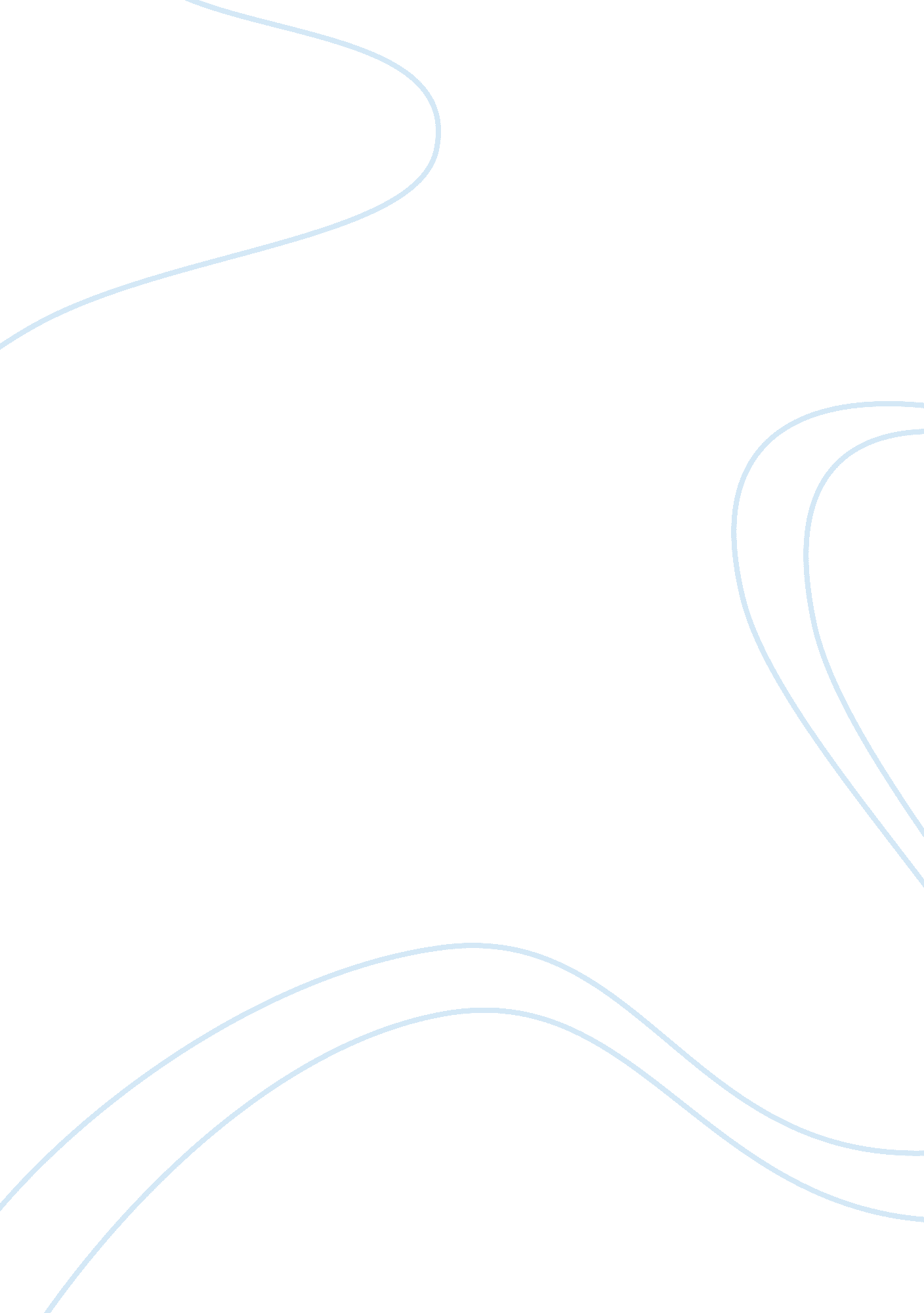 Privilege operatingSociology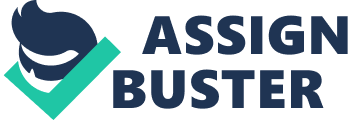 PRIVILEGE A privilege is a benefit or a right to do something given to some people and not to the other people. Privileges may be in form of special opportunities that make one proud. In many cases, people consider privilege to occur to wealthy people and also powerful people. 
Considering the understanding of the term privilege, the privileges experienced include the privilege of a good health. Though good health is seen as a right, it is a privilege since one has the advantage of been healthy unlike other people who are not healthy. It is a privilege to know other people around our life; this is because not everyone has the advantage to know people. In other instances, wealthy people around us are privileged since they are able to experience a better life that us (Kim 15). 
People who are not privileged are said to be less privileged, these include the poor, hunger stricken or the ailing. The system of education we go through is a privilege since some people go through a poor system of education since they are not provided with a good library, personal computers or even revision materials. Privilege is seen in some cases in our daily life whereby some people are able to get jobs easily unlike others or in such instances; the jobs are well paying unlike others. It is a privilege to live in this country unlike those living in war stricken nations; this is because we are able to experience peace unlike those who live fearing for their life (123). 
Considering our races, one may consider it as a privilege; some of the other races are discriminated maybe due to their skin complexion or their accent. Our social class is a privilege in that, we are able to have some things that the less privileged lack such as expensive lifestyles. Class comes with the tendency to have something that another person lacks in terms of recognition and livelihood. 
Been classy also involves our dress code where classy people will dress expensively to reflect their class while those considered not to be classy will wear what is available and not what they wish to wear. One may consider our gender as a privilege, considering both sides of the gender there are privileges that are gained by the female but are not enjoyed by their male counterparts. The male gender may provide privileges such as been able to do multiple tasks ranging from heavy tasks which females are not able to do. Females on the other hand also have their privileges of being given the tasks to take charge of the home setup (Kim 155). 
Access to education is a privilege since considering some parts of the world where people are unable to access education due to political instability affecting the education system or even lacking the system totally due to poor governance. 
Some privileges overlap in our life for instances considering race. We live in a world of different races, since we have to associate with them, we find ourselves not being able to associate freely as one race may be more privileged than the other. Though sometime people see some things such as race not a privilege it is good to know that some would prefer been from one race compared to the other due to the privileges (Kim 240). 

Work Cited 
Case, Kim. Deconstructing Privilege: Teaching and Learning as Allies in the Classroom. New York: Routledge, 2013. 